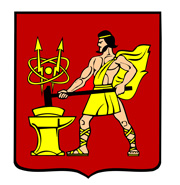 АДМИНИСТРАЦИЯ ГОРОДСКОГО ОКРУГА ЭЛЕКТРОСТАЛЬМОСКОВСКОЙ ОБЛАСТИРАСПОРЯЖЕНИЕ16.04.2020 № 133-рОб отмене документации по планировке территории городского округа Электросталь Московской области в границах: ул. Северная  – ул. Красная – ГСК-71В соответствии со ст.48 Федерального закона от 06.10.2003 № 131-ФЗ «Об общих принципах организации местного самоуправления в Российской Федерации»,  в целях рационального использования земельных ресурсов городского округа Электросталь:1. Отменить документацию по планировке территории городского округа Электросталь Московской области в границах: ул. Северная  – ул. Красная – ГСК-71, утвержденную распоряжением Администрации городского округа Электросталь Московской области от 28.08.2013 № 555-р.2. Опубликовать настоящее распоряжение в газете «Официальный вестник» и
разместить его на официальном сайте www.electrostal.ru городского округа Электросталь Московской области.3. Источником финансирования публикаций принять денежные средства, предусмотренные в бюджете городского округа Электросталь Московской области по подразделу 0113 «Другие общегосударственные вопросы» раздела 0100.Глава городского округа 								   В.Я. Пекарев